Timeplan 4a 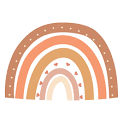 Dag/Tid:MåndagTysdagOnsdagTorsdagFredag1.time8.30-10:00NorskNorskNorskNorskKRLE2.time9.30-10:00NorskKroppsøving NorskNorskKRLE 10:00-10:10FriminuttKroppsøving FriminuttFriminuttFriminutt3. time10:10-11:00MatematikkKroppsøving MatematikkMatematikkMatematikk11:00 – 11:20MatpauseMatpauseMatpauseMatpauseMatpause11.20 – 11.50FriminuttFriminuttFriminuttFriminuttFriminutt4. time11.50-12.50EngelskNaturfagKunst og handverkNaturfagEngelsk12.50-13.00Friminutt   Friminutt   Friminutt   Friminutt   Friminutt   5. time13.00-14.00SamfunnsfagKunst og handverk/
Fysisk aktivitetMusikk Skuleslutt14:0012:5014:0014:0012:50